ΠΑΡΑΡΤΗΜΑ ΙΙ : ΠΡΟΤΥΠΟ ΟΙΚΟΝΟΜΙΚΗΣ ΠΡΟΣΦΟΡΑΣΟΙΚΟΝΟΜΙΚΗ ΠΡΟΣΦΟΡΑ							   HΜΕΡΟΜΗΝΙΑ …./…../2024							Ο ΠΡΟΣΦΕΡΩΝΕΛΛΗΝΙΚΗ ΔΗΜΟΚΡΑΤΙΑ ΔΗΜΟΣ ΔΟΜΟΚΟΥΤΙΤΛΟΣ:  ΠΡΟΜΗΘΕΙΑ ΣΥΝΟΔΕΥΤΙΚΟΥ ΕΞΟΠΛΙΣΜΟΥ ΜΗΧΑΝΗΜΑΤΟΣ ΕΡΓΟΥΕΠΩΝΥΜΙΑ ΠΡΟΣΦΕΡΟΝΤΟΣ :ΟΝΟΜΑΤΕΠΩΝΥΜΟ ΝΟΜΙΜΟΥ ΕΚΠΡΟΣΩΠΟΥ :ΑΦΜ-ΔΟΥ :ΔΙΕΥΘΥΝΣΗ ΕΔΡΑΣ :ΠΟΛΗ-ΠΕΡΙΟΧΗ :ΣΤΟΙΧΕΙΑ ΕΠΙΚΟΙΝΩΝΙΑΣ :Α/ΑΕίδος  προμήθειαςΜ.ΜΠοσότηταΤιμή Μονάδος(Ευρώ)Δαπάνη(Ευρώ)1Υδραυλικός χλοοκοπτικός βραχίονας με κεφαλή καταστροφέα – αντιστήριξη – αντίβαροΤΕΜ.1ΣΥΝΟΛΟΦ.Π.Α    24%ΓΕΝΙΚΟ ΣΥΝΟΛΟ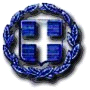 